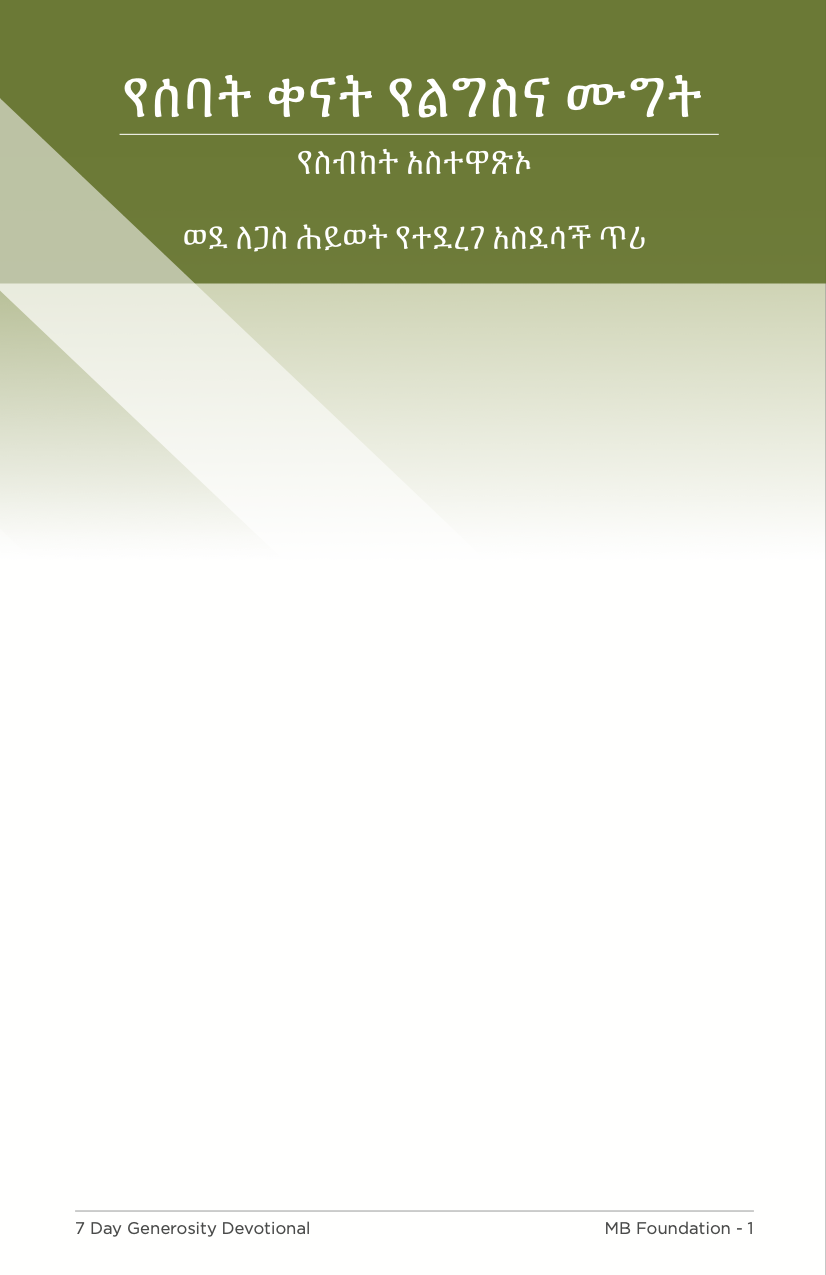 መጽሐፍ ቅዱሳዊ ክፍለ ምንባባትየሐዋርያት ሥራ 20÷35፤ ሮሜ 12÷፤ ሉቃስ 12÷15፤ ማርቆስ 2÷13-17፤ ሉቃስ 8÷43-48፤ ማቴዎስ 19÷14፤ ሉቃስ 21÷1-4ዋና ሐሳብእኛ ሁላችንም ስለ ገንዘብ፣ ልግሥና እና እነዚህ በሕይወታችን እንዴት መገለጥ አለባቸው የሚለውን በተመለከተ የራሳችን አመለካከት አለን፤ ነገር ግን እነዚህ አመለካከቶቻችን እንዲሞገቱ ምን ያህል ፈቃደኞች ነን? የገንዘብ ዓላማ በገንዘቦቻችን ያገኘናቸውን ነገሮች ከማሳየት ያለፈ ቢሆንስ?አስተዋጽኦ#1 በቤት ውስጥ የሚገኝን ዝሆን እንዲወጣ መጥራት/ስለ ገንዘብ መነጋገር የሚያሳጣውን ምቾት መጋፈጥ።	●	መጋቢዎች ስለ ገንዘብ ማውራት አይፈልጉም … እንደ ጥፋት 					ይቆጠራል የሚል ፍርሃት አላቸው።ስለ ገንዘብ የሚደረግን ንግግር መስማት አትፈልጉም … ወደ ገንዘባችን ከመጡ የመጥፎ ዕድለኝነት ስሜት ይሰማናል። በዚህ ክፍል ውስጥ የምትገኙ አንዳንዶቻችሁ ወደ ቤተ ክርስቲያን መሄድ አቁማችኋል፤ ምንክያቱም ከእናንተ የሚፈልጉት ገንዘባችሁን ብቻ እንደ ሆነ አረጋግጣችኋል፤ ዛሬ ላይ ሆናችሁ ወደ ቤተ ክርስቲያን ከወሰዷችሁ ሰዎች ጋር ምሳ እየበላችሁ “ይህንን ፈርቼ ወይም አስቀድሜ ተናግሬ ነበረ” እያላችሁ የምታስረዱበት ሁኔታ ላይ ደርሳችሁም ይሆናል።ዛሬ ስለ ገንዘብ እንነጋገራለን፤ ይህንን የምናደርገው ግን የእናንተን ገንዘብ ስለምፈልግ አይደለም።ዛሬ ስለ ገንዘብ እንነጋገራለን፤ ይህንን የምናደርግበት ምክንያት ለእናንተ አንድ ነገር ስለማስብ ነው … ሕይወታችሁ እንዲለመልም እፈልጋለሁ። እግዚአብሔር ለእናንተ ያለውን ምርጡን ነገር በሕይወታችሁ እንድትለማመዱ እፈልጋለሁ።በመንፈሳዊ ነገር እንድትበለጽጉ እፈልጋለሁ፤ ብዙ ጊዜ ገንዘባችንን የምንመለከትበት መንገድ፣ ገንዘብ በሕይወታችን ላይ ያለውን ሚና በተመለከተ ያለን መረዳት እና በገንዘባችን የምንፈጽማቸው ነገሮች እግዚአብሔር በሕይወታችን ያቀደውን ለማሳካት ወይም ለማደናቀፍ ምክንያት ሊሆን ይችላል።#2 ገንዘባችንን የምንመለከትበት ወይም የምንይዝበት መንገድ የውስጥ የልባችንን ያንጸባርቃል፤ እንዲሁም ሕይወትን የምንመለከትበትን መንገድ ይወስናል።	●	የ20 ዶላር ምሳሌ/ማብራሪያ (20 ዶላርን ከፍ አድርገን ስንመለከት በላዩ 				ላይ ከሚገኙ ነገሮች መካከል አንዱ “በእግዚአብሔር እንታመናለን”  				የሚል ሐረግ ነው።) “በእግዚአብሔር እንታመናለን” የሚል ጽሑፍ ያለበት 20 ዶላር ስንቀበል፣ በእግዚአብሔር ላይ ያለን እምነት እየቀነሰ እና በእያንዳንዱ በምናገኘው 20 ዶላር ላይ ያለን እምነት እየጨመረ የመሄድ አዝማምያ አለ። ይህ ገንዘብን ጨምሮ ጨማምሮ ማግኘት/ማካበት ወደሚል አመለካከት ይመራናል፤ ከለጋስነት ሕይወት ይልቅ ብዙ ያጥረኛል/ይጎድለኛል ወደሚል አመለካከት ይወስደናል። በዚህ አካሄድ ገንዘብ በአጭር ጊዜ ውስጥ ሐሰተኛ አምላክ (ጣዖት) ይሆናል።በትክክል ለመናገር ራሳችንን ባሳመነው እና ባሕላችን ባደረግነው ልክ ስስታምነት እና በገንዘብ መታመን ይሠራል።  “ዎል ስትሪት” ከሚለው የሚካኤል ዳግላስ ሙዚቃ የተወሰደውን አንድ ክሊፕ ከቻላችሁ ተመልከቱ፤ https://www.youtube.com/watch?v=VVxYOQS6ggk በክሊፑ ውስጥ የሚገኘውን አንድ ቁልፍ ሐሳብ ለመጥቀስ ያህል፤ የተከበራችሁ ሴቶች እና ወንዶች ዋናው ነገር ስስት ነው፤ ሌላ ቃል ባለመኖሩ ጥሩ ነው ልበል። ስስት ትክክል ነው። ስስት ይሠራል። ስስት ግልጽ ያደርጋል፤ ያቋርጣል እናም እየጎለበተ የሚሄድን መንፈስ ይቆጣጠራል። ሚካኤል ዳግላስ፤ ዎል ስትሪትተያያዥነት ያለው ቀጣይ ጥቅስ/ይህን ነጥብ ለማዛመድ የቀረበ ሐሳብ: በመንፈሳዊ ሕይወታችን እና ገንዘብን በተመለከተ በምናስበውና ገንዘብን በምንይዝበት መንገድ መካከል መሠረታዊ የሆነ ትሥሥር አለ። ራንዲይ አልኮርን፤ ዘ ትሬዠር ፕሪንሲፕል፣ ገጽ 9። ዛሬ ላይ በሁሉም አቅጣጫ ይበልጥ እንድንሰበስብ እና እንድንመገብ/እንድንጠቀም ጫና ይደረግብናል፡-መሸከም/መያዝ እስኪያቅትህ ድረስ ሸምት የሚለው የባሕላችን ግብረ ገባዊ ትእዛዝ (moral imperative) ሆኗል። Retail Therapy የሚል ሐረግ እስከ መጠቀምም ደርሰናል።#3 ለጋስነት ተፈጥሮአዊ አይደለም፤ ነገር ግን አስፈላጊ ነው።	●	ገንዘብን በተመለከተ መንገዳችንን ስተናል፤ ይህ ደግሞ አስጨናቂ 				ነው።የማኅበራዊ ጉዳይ ሳይንቲስቶች፣ የሥነ ልቦና ባለ ሙያዎች፣ የሰው እድገት አጥኚዎች እና ገንዘብ ነክ ሥራ ላይ የተሠማሩ ሁሉ የለጋስነትን ጥቅም በተመለከተ በሚናገሩት ሐሳብ ላይ ምንም ልዩነት የላቸውም።ለጋስነት በትክክል ወደ መንፈሳዊ ደስታ እና ሰላም ይመራል። http://time.com/4857777/generosity-happiness-brain/ ለጋስነት በሕይወታችን እንዲሁም አብረነው በምንኖረው የክርስቲያን ማኅበረ ሰብ ውስጥ ያለውን ሚና የምንረዳበት መንገድ ስለ እምነታችን እና ስለ ወንጌል ያለንን መረዳት ከየትኛውም የእምነታችን መገለጫ የተሻለ ይናገራል።  Willard and Sheppard in Contagious Generosity p. 17በ2008 መገባደጃ አከባቢ ከተከሰተው ዓለም ዐቀፍ ኢኮኖሚያው ቀውስ በኋላ ግለ ሰቦች፣ ቤተ ሰቦች እና አብያተ ክርስቲያናት እየተጋፈጡት ያሉት ችግሮች ይህንን የገንዘብ ጉዳይ ከየትኛውም ጊዜ ይልቅ የጊዜው ርእሰ ጉዳይ ያደርገዋል። መልካሙ ዜና ግን ቤተ ክርስቲያን እና ግለ ሶቦች በተቃራኒው አቅጣጫ ቢሄዱም (የሰበሰቡትን/ያከማቹትን ሁሉ ቆልፈው ቢያስቀምጡም) እግዚአብሔር በሚያስደንቅ መልኩ እየሠራ ነው። Willard and Sheppard p. 19ይህን ጉዳይ በተመለከተ ጠቃሚ ጥቆማ፡ Ted Talk--The Generosity Experiment https://youtu.be/dhEc5biZOrg ለጋስነት ለሰዎች ዕድገት/ልምላሜ ጠቃሚ መሆኑ አዲስ ወይም ዘመናዊ ግኝት አይደለም። ሰዎች ይህንን ላለፉት ሺዎች ዓመታት ያውቁ ነበር።የናዝሬቱ ኢየሱስ ብዙ ጊዜ ስለ ገንዘባችን እና በሕይወታችን ላይ ስለሚያሳድረው ተጽእኖ ተናግሯል። በእርግጥ ከወንጌላት ጸሐፊዎች መካከል አንዱ የሆነው ሉቃስ ኢየሱስ የተናገረውን እንዲህ ያስቀምጥዋል፤ “የሰው ሕይወት በገንዘቡ ብዛት አይደለምና ተጠንቀቁ ከመጎምጀትም ሁሉ ተጠበቁ አላቸው” (ሉቃስ 12÷15)።   የዘመኑን ሳይንስ ግኝት ኢየሱስ አስቀድሞ አውቆታል … ሀብት በመሰብሰብ የሕይወት ትርጉም አይገኝም። እንደውም ስግብግብ ወይም ስስታም እንዳንሆን ያስጠነቅቃል፤ እንዲሁም ያዛል፤ ምክንያቱም ወደ ሕይወታችን ጥፋት ለማምጣት ያለውን ኀይል ተገንዝቧል።መሆን የምንፈልገውን ዓይነት ምርጥ ሰው እንዳንሆን የመከልከል ዝንባሌው ከፍተኛ ነው።ኢየሱስ የሚከተለውን እንደ ተናገረም ተጠቅሷል፤ “… መዝገብህ ባለበት ልብህ ደግሞ በዚያ ይሆናልና” (ማቴ. 6÷21)።ምናልባት እንዲህም ማለት እንችል ይሆናል፤ “መዝገብህ ባለበት በዚያ መተማመኛህም ይሆናል”በገንዘብ ማመን፣ በእጥረት በተሞላ ዓለም መታመን ወይምበእግዚአብሔር መታመን - እርሱ የሚያስፈልገንን ሁሉ አትረፍርፎ ሊሰጠን እንደሚችል ማመንታዲያ የለጋስነት ጉዳይ የሚያስጨንቀን ስለ ምንድን ነው? ያለንን ለሌሎች ማካፈል የደስታችንና የሰላማችን ምንጭ ከሆነ ለጋስ መሆን ከብዶን ወይም አቅቶን በገንዘባችን መታመን የሚቀለን ለምንድን ነው?ለዚህ ብዙ ምክንያቶች ሊኖሩ ይችላሉ፤ ነገር ግን አንዱ እና ብዙዎቻችንን የሚመለከተ ምክንያት ስለ ለጋስነት የሚባሉት ነገሮች ሁሉ እውነት እንደ ሆነ መቀበል አለመቻላችን ነው። እንደውም ለጋስ እንዳንሆን የሚያደርጉንን ስለ ለጋስነት የተነገሩ ሦስት አፈ-ታሪኮች የምናምን ይመስለኛል። #4 ስለ ለጋስነት የተነገሩ ሦስት አፈ-ታሪኮች (ከአንዲይ ስታንሌይ የተወሰደ፤ ስታንሌይ ግን ኢየሱስ እነዚህን አፈ-ታሪኮች እንደ ገለበጠ አልገለጸም።	●	ልግስና የአንድ ጊዜ ክስተት ወይም ተግባር ነው። 	●	ልግስና የሚወሰነው በባንክ ቤት ውስጥ ባለህ ገንዘብ መጠን ነው።	●	የምትሰጠው መጠን ወሳኝ ነው።#5 ስለ ልግስና የሚነገሩትን እነዚህን አፈ-ታሪኮች ሁሉ ኢየሱስ በሕይወቱና በሞቱ ድል አድርጓል።	አፈ-ታሪክ #1 ልግስና የአንድ ጊዜ ክስተት ወይም ተግባር ነው።ልግስና የኢየሱስን ሕይወት ይገልጻል፤ የእርሱ ባሕርይ አካል ነው።ኢየሱስ ልግስናን ያሳየው አንድ ጊዜ አይደለም፤ ይልቅስ በፈጸመው ተግባር ሁሉ ይህን አሳይቷል - አብሮአቸው ጊዜ ያሳለፈ ሰዎች፣ የፈወሳቸው ሰዎች፣ ያስተማራቸው ሰዎች፣ ወዘተ. ሊጠቀሱ ይችላሉ።ካከናወናቸው ተግባራት መካከል ጥቂቶቹ እንደሚከተለው ሊቀርቡ ይችላሉ፤ መጋቢው ጊዜ ካለው የሚከተሉትን ክፍለ ምንባባት ሊያነባቸው ይችላል፡- ኢየሱስ ከተለያዩ ሰዎች ጋር ተመግቧል - ማር. 2÷13-17 ኢየሱስ ከተለያዩ ሰዎች ጋር ተነጋግሯል - ሉቃ. 8÷43-44ኢየሱስ ብዙ ጊዜ በሌሎች ከሚገለሉ ሰዎች ጋር ጊዜ ወስዷል - ማቴ. 9÷14አብሮአቸው ከተመገባቸው መካከል ለመጥቀስ፤ ክብሩን ትቶ ዝቅ በማለት ለጋስነቱን አሳይቷል፤ “ደግሞም በባሕር አጠገብ ወጣ፤ ሕዝቡም ሁሉ ወደ እርሱ መጡና አስተማራቸው። ሲያልፍም በመቅረጫው ተቀምጦ የነበረውን የእልፍዮስን ልጅ ሌዊን አየና። ተከተለኝ አለው። ተነሥቶም ተከተለው። በቤቱም በማዕድ ተቀምጦ ሳለ፥ ብዙ ቀራጮችና ኃጢአተኞች ከኢየሱስና ከደቀ መዛሙርቱ ጋር ተቀመጡ፤ ብዙ ነበሩ ይከተሉትም ነበር። ጻፎችና ፈሪሳውያንም ከቀራጮችና ከኃጢአተኞች ጋር ሲበላ አይተው ለደቀ መዛሙርቱ። ከቀራ ጮችና ከኃጢአተኞች ጋር የሚበላና የሚጠጣ ስለ ምንድር ነው? አሉ። ኢየሱስም ሰምቶ። ሕመምተኞች እንጂ ብርቱዎች ባለ መድኃኒት አያስፈልጋቸውም ኃጢአተኞችን እንጂ ጻድቃንን ልጠራ አልመጣሁም አላቸው። ማር. 2÷13-17ካነጋገራቸው መካከል ለመጥቀስ፤ “ከአሥራ ሁለት ዓመትም ጀምሮ ደም የሚፈሳት ሴት ነበረች፥ ትዳርዋንም ሁሉ ለባለመድኃኒቶች ከስራ ማንም ሊፈውሳት አልተቻለውም። በኋላውም ቀርባ የልብሱን ጫፍ ዳሰሰች፥ የደምዋም ፈሳሽ በዚያን ጊዜ ቆመ።ኢየሱስም፦ የዳሰሰኝ ማን ነው? አለ። ሁሉም በካዱ ጊዜ፥ ጴጥሮስና ከእርሱ ጋር የነበሩት። አቤቱ፥ ሕዝቡ ያጫንቁሃልና ያጋፉህማል፤ የዳሰሰኝ ማን ነው ትላለህን? አሉ። ኢየሱስ ግን፦ አንድ ሰው ዳስሶኛል፥ ኃይል ከእኔ እንደ ወጣ እኔ አውቃለሁና አለ። ሴቲቱም እንዳልተሰወረች ባየች ጊዜ እየተንቀጠቀጠች መጥታ በፊቱ ተደፋች፥ በምን ምክንያትም እንደ ዳሰሰችው ፈጥናም እንደ ተፈወሰች በሕዝቡ ሁሉ ፊት አወራች። እርሱም፦ ልጄ ሆይ፥ እምነትሽ አድኖሻል፤ በሰላም ሂጂ አላት።” ሉቃ. 8÷43-48ከሚቀርባቸው መካከል ለመጥቀስ፤ “ነገር ግን ኢየሱስ፦ ሕፃናትን ተዉአቸው፥ ወደ እኔም ይመጡ ዘንድ አትከልክሉአቸው፤ መንግሥተ ሰማያት እንደነዚህ ላሉ ናትና አለ፤” (ማቴ. 19÷14) የኢየሱስን ለጋስነት የሚገልጽ የመጨረሻ ደረጃ ማሳያው ለሌሎች፣ ለጠላቶቹ ጭምር ሕይወቱን (ሁለንተናውን) አሳልፎ መስጠቱ ነው። ለኢየሱስ ተከታዮች ለጋስነት ማለት ከማንነታቸው ጋር የተገመደ ነው።ልግስና የኢየሱስ አገልግሎት ልዩ “የንግድ ምልክት” (መገለጫ) ነው።ከኢየሱስ ሕይወት መማር (በዚህ ሥፍራ የኢየሱስ ተከታዮች ኢየሱስ የሕይወት ጥያቄዎቻችን መልስ፣ በየዕለቱ ልንከተለው የሚገባ እና የዘላለም ሕይወት ምንጭ መሆኑን ለምን እንደሚያምኑ መግለጽ አስፈላጊ ነው) ማለት እጆቻችንን ከፍተን መኖር ማለት ነው።	●	አፈ-ታሪክ #2 ልግስና የሚወሰነው በባንክ ቤት ውስጥ ባለህ የገንዘብ 			መጠን ነው፤ የለጋሽነትን ሕይወት ምሳሌ ሲሰጥ ኢየሱስ በባለ ጸጋና በድኻ 			መካከል ምንም ዓይነት ልዩነት አላደረገም። ለጋስነት በድንገት አንድ ጊዜ የሚፈጸም ክስተት ሳይሆን የሕይወት ዘይቤ ወይም መርህ ነው።ሐዋርያው ጳውሎስ ኢየሱስን በመጥቀስ እንዲህ ብሏል፤ “እንዲሁ እየደከማችሁ ድውዮችን ልትረዱና እርሱ ራሱ። ከሚቀበል ይልቅ የሚሰጥ ብፁዕ ነው እንዳለ የጌታን የኢየሱስን ቃል ልታስቡ ይገባችሁ ዘንድ በሁሉ አሳየኋችሁ።” (የሐዋ. 20÷35)	●	አፈ-ታሪክ #3 የምትሰጠው መጠን ወሳኝ ነውየድኻዋ መበለት ታሪክ፤ ““አንዲትም ድሀ መበለት ሁለት ሳንቲም በዚያ ስትጥል አየና። እውነት እላችኋለሁ፥ ይህች ድሀ መበለት ከሁሉ ይልቅ አብልጣ ጣለች፤ እነዚህ ሁሉ ከትርፋቸው ወደ እግዚአብሔር መዝገብ ጥለዋልና፤ ይህች ግን ከጕድለትዋ የነበራትን ትዳርዋን ሁሉ ጣለች አለ።” ሉቃ. 21÷2-4ኢየሱስ ስለ ገንዘብ፣ ብልጽግና እና ልግስና በማስተማር ሠፊ ሰዓት አጥፍቷል።ኢየሱስ ከገንዘብ ጋር ለተያያዙ ጉዳዮች የሰጠው ጥንቃቄ የተሞላ ትኩረት በወንጌላት ውስጥ ከምናገኛቸው ታሪኮች ውስጥ አንዱ አስደናቂ ነገር ነው። Richard Foster, Money, Sex and Powerበመጨረሻም ኢየሱስ ስለ ገንዘብ የተናገራቸውን ነገሮች ሁሉ ጊዜ ኖሮን ብንነጋገር የምናገኘው የመጨረሻው ድምዳሜ የእናንተ እና የእኔ ገንዘብ/ብልጽግና፣ የእናንተ እና የእኔ ንብረት ለራሳችን እንድንሰበስበው የተሰጡን ሳይሆን ዓለምን በትክክለኛው አቅጣጫ ለመምራት የምንጠቀምበት መሣሪያ እንዲሆን ነው።ይህ ብዙዎቻችን ገንዘብን የምንመለከትበትን መንገድ በአስደናቂ መልኩ (ድራማዊ በሆነ መልኩ) የሚቀይር ነው።   በዚህ ልንደነቅ አይገባም። በእርግጥ አስቀድሜ የጠቀስኩት ሐዋርያው ጳውሎስ እንደ ተናገረው ኢየሱስን መከተል ማለት በአእምሮአችን መታደስ መለወጥ ነው፤ ይህም ማለት ዓለምን፣ ገንዘባችንን/ንብረታችንን እና ሌሎች ሰዎችን የምንመለከትበትን መንገድ በመቀየር ታድሰናል ማለት ነው።#6 ኢየሱስ ገንዘብህን፣ ብልጽግናህን፣ ንብረትህን (ያለህን ሁሉ) እንደ መሣሪያ ይመለከታል።እኛ የምንጠይቀው ጥያቄ፤ ገንዘብ እንዳለኝ ለማሳየት ምኔን ላሳይ ወይም ምን ላድርግ? የሚል ነው። ኢየሱስ እንድንጠይቀው የሚፈልገው ጥያቄ ግን፤ ልደርስለት የሚገባው ሰው ማን ነው? በሌላው ሰው ሕይወት ላይ በጎ ተጽእኖ ለማምጣት ገንዘቤን እንዴት ልጠቀም? ማንን ረድቻለሁ?ለጋስነታችን ወሳኝ ነው። ምርጥ የሆነውን ማንነታችንን እንድንፈጥርበት እና የተሻለ ዓለም ለመፍጠር የተሰጠን መሣሪያ ነው። ገንዘባችሁን ስታስቡ ወደ 20 ዶላር ምሳሌ እንመለስ (ከፍ አድርጋችሁ ያዙት)፤ 20 ዶላር ስትሰበስቡ ልግስና በብልጽግናችን (ባለን ገንዘብ ብዛት) የሚመጣ/የሚወለድ አለመሆኑን ተረዱ፤ ለጋስነት በምናገኘው ተጨማሪ 20 ዶላር ብዛት የሚመጣ ሳይሆን እግዚአብሔርን በመታመን ውስጥ የሚወለድ ነው። በእግዚአብሔር እታመናለሁ የሚለውን በትክክል ማመን ስትጀምሩ ለጋስ ናችሁ።  #7 ቀጣይ ርምጃዎች (ይህ የመጨረሻው ክፍል ለዐውዳችሁ እና ለተቀባዮቻችሁ ይበልጥ በግልጽ የምትቀርቡበት ክፍል ነው)።መጋቢ፤ አድማጮችህ የሰባት ቀናት የልግስና ሙግትን እንዲቀላቀሉ ጋብዝ። የሚከተለውን የሚመስል ነገር መናገር ትችላለህ፤ በእርግጥ ይህ ለዐውድህ እና ለአድማጮችህ በሚመች መልኩ ሊቀርብ/ሊዘጋጅ ይችላል፤ “እኛ እንደ መሪዎች የሰባት ቀናት የልግስና ሙግትን እንድትቀላቀሉ እንጋብዛችኋለን። ለሰባት ቀናት በጥሞና ጊዜ የሚነበቡ ክፍለ ምንባባት አዘጋጅተናል፤ ይህን ዛሬ ወይም ነገ መጀመር ትችላላችሁ። በእያንዳንዱ ቀን የመጽሐፍ ቅዱስ የንባብ ክፍል፣ ጥቂት የክፍሉ ማብራሪያ እና ለዕለቱ የሚሆን ሙግት ተካቷል። በሰባቱ ቀናት መጨረሻ ላይ የዝግጅቱ ክፍል አካል የሆነውን የውይይት መምሪያ እንድትጠቀሙ እንጋብዛችኋለን። በሰባቱ ቀናት ከትንሹ ብድናችሁ (የወዳጆች ቡድን፣ የሰንበት ትምህርት ቡድን፣ ወዘተ.) ጋር ለመወያየት ተጠቀሙበት። ይህ ከሌሎች ጋር በእንዲህ ዓይነት መልኩ ኅብረት ማድረግ መጀመር ለቀሪዎቹ ሳምንታትም በጣም ጠቃሚ እንደ ሆነ ይሰማናል። ይህን ሂደት ትጀምራላችሁ ወይም ትቀላቀላላችሁ?”    መጋቢ፤ በመቀጠል አድማጮችህ የሰባት ቀናት የልግስና ሙግትን የሚያገኙበትን ትክክለኛ ሥፍራ በመጠቆም ለቤተ ክርስቲያን አባላት (ቤተ ሰብ) መመሪያ ስጥ። የቤተ ክርስቲያን ዌብሳይት ላይ ሊቀመጥ ወይም የቤተ ክርስቲያን “አፕልኬሽን” ሊዘጋጅ ወይም “ፕሪንት” ተደርጎ ተዘጋጅቶ እያንዳንዱ ሰው የራሱን “ኮፒ” መውሰድ በሚችልበት መንገድ ሊዘጋጅ ይችላል። እያንዳንዱ ሰው የራሱን “ኮፒ” ማግኘት የሚችልበትን መንገድ ማወቁን እርግጠኛ ሁን። አስፈላጊ ከሆነ ለእያንዳንዱ ሰው ወይም ቤተ ሰብ አንድ ቅጂ “ኮፒ” አዘጋጅቶ ከአገልግሎት ጅማሬ በፊት ከሚታደለው የፕሮግራም ዝርዝር ጋር መስጠት ይቻላል። በዚህ መልኩ ከምታገለግለው ሕዝብ ጋር በሳምንቱ የጥሞና ጊዜ አብሮ መሳተፍ/መጓዝ ይቻላል።          በመጨረሻም የምታገለግሉት ሕዝብ ለጋስነትን በሕይወቱ እንዲለማመድ በቀጣይ ምን ማድረግ እንዳለበት የሚያሳዩ ተግባራዊ ርምጃዎችን የስብከታችሁ ተዛምዶ አድርጋችሁ ልታቀርቡ  ትችላላችሁ። ይህ ምናልባት በጊዜው በቤተ ክርስቲያን ውስጥ ወይም በማኅበረ ሰቡ መካከል እየተከሰተ ላለ ነገር ምላሽ የሚሰጡበትን መንገድ መጠቆም ወይም ማመቻቸት ሊሆን ይችላል። ይህ የስብከታችሁ ተዛምዶ ሆኖ ሊቀረብ ይችላል። ለስብከት ክትትል የተዘጋጀውን የውይይት መምሪያ ለጉባዔያችሁ በሚሆን መልኩ መጠቀም ትችላላችሁ።________________________________________________________________የውይይት ጥያቄዎች (የስብከት መከታተያ) ራስህን ለጋስ እንደ ሆንክ ታስባለህ? ለምን አሰብክ ወይም ለምን አላሰብክም?ከልጅነትህ ጀምሮ እያደክ ስትመጣ ስለ ገንዘብ የተሰጠህ ትምህርት ምንድን ነው? ያ ምክር ጠቅሞሃል ወይስ ጎድቶሃል?ከቀረቡት ሦስት አፈ-ታሪኮች መካከል አንተ የቱን ታመን ነበር? ያ እምነትህ ለጋስ እንዳትሆን ምን ያህል ተጽእኖ አሳድሮብሃል? 	4.	የሐዋርያት ሥራ 20÷35 ን አንብብ፤ ትክክለኛ ደስታ የሚገኘው በመቀበል ውስጥ ሳይሆን በመስጠት ውስጥ ነው የሚለውን መቀበል ይከብድሃል? ለምን ይከብድሃል ወይም ለምን አይከብድህም?   	5.	የኢየሱስ ሁለንተናዊ ሕይወቱ (ሞቱን ጨምሮ) በለጋስነት ላይ የተመሠረተ ነው። ኢየሱስ በዙርያው ለነበሩት ለጋስነቱን የገለጠው በምን መልኩ ነበር? የለጋስነት ሕይወቱ ምን ይመስል ነበር? ተመሳሳይ ተግባር ለመፈጸም ከእርሱ ምን እንማራለን? (ማርቆስ 2፤ ሉቃስ 8፤ ማቴዎስ 19)	6.	ለጋስ ለመሆን ስታስብ በውስጥ የሚፈጠር አሉታዊ ስሜት አለ? እንዲህ ዓይነቱ ስሜት የተሰማህ ለምን ይመስልሃል? በአሉታዊ ስሜቶችህ ላይ ድል ለመቀዳጀት ምን ማድረግ ይኖርብሃል?     	7.	ገንዘብህን እና ንብረትህን በሙሉ ኢየሱስ በሚመለከትበት መንገድ ለመመልከት በዚህ ሳምንት ውስጥ ልታደርግ የምትችለው አንድ ነገር ምንድን ነው? ይህ ቡድን በምን መልኩ ሊያግዝህ ይችላል? በምን መልኩ ተጠያቂ ልትሆን (ያልከውን መፈጸምህን ክትትል ማድረግ) ይችላል?